NotesQuestions?  E-mail mdkalenak@gmail.com or rob.satrom@gmail.com Core Seminars—GuidanceClass 7: Q&A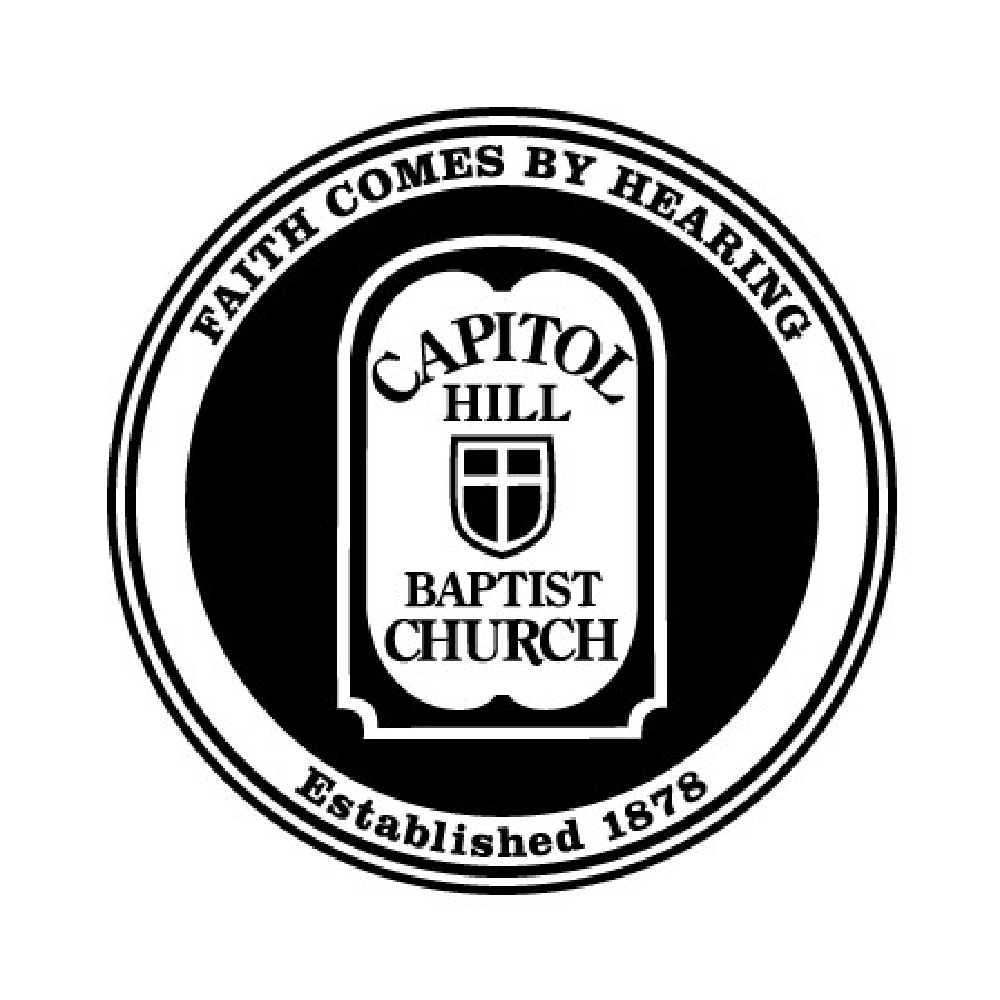 What Makes for a Good Question?It’s a real question.  Hypothetical or “devil’s advocate” questions aren’t really useful.It’s a question you think other people might also have.It’s a question that will be edifying for the class.Class SummaryClass #1: Is Your Decision-Making Anxious or Restful?Because God is sovereign and good, we can make restful decisions.   We are commanded not to worry. God normally guides us through the wisdom he gives us.A model decision-making process: Consecration, Information, Supplication, Consultation, Meditation, Decision, ExpectationClass #2: God’s ProvidenceGod is sovereign over absolutely everything—including our decisions.God’s goal in everything is to show of the excellence of his glory.We are responsible to be faithful in our decisions.Class #3: God’s WillGod’s will of decree versus God’s will of command.The Bible does not tell us to find God’s will for most of life’s choices.God’s will is: that we obey, that we be sanctified, that Christ be exalted.Class #4: FaithfulnessYour goal as a Christian is not achievement, but faithfulness.God values your work mainly because it shows off his work.Faithfulness-oriented decision-making brings freedom from perfectionism, from unnecessary regret, from pride, and from laziness.Class #5: Tools of the Trade 1 (Scripture, Prayer, Counsel)God’s WordNot: random verses, out of context.But: clarifying obedience, shaping our judgment over time.PrayerNot: asking for signs God hasn’t promised.But: pray through Scripture, pray for wisdom.CounselNot: selective counsel, putting too much faith in the counsel of a wise person who doesn’t know you.But: talk to those who know you, know your situation, are godly, and know the Scriptures.  Class #6: Tools of the Trade 2 (Circumstances, Feelings)CircumstancesNot: assigning mystical significance to changes in circumstances.But: humbly accepting your situation as God’s good plan for you.Feelings, Leadings, Hunches, etc.Not: assuming that a strong feeling is God’s leading; acting only where you feel peace.But: recognizing that God can guide through our desires and feelings—with appropriate skepticism of ourselves.WisdomBegins with the fear of the LordComes as we pursue the means of graceFollows obedienceNotes